Приложение № 1Приложение № 1Приложение № 1Приложение № 1Приложение № 1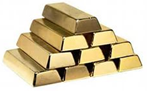 ООО «Боголюбовское»ООО «Боголюбовское»ООО «Боголюбовское»ООО «Боголюбовское»Заявка №134 БЗаявка №134 БЗаявка №134 БЗаявка №134 БЗаявка №134 БЗаявка №134 БЗаявка №134 БЗаявка №134 БЗаявка №134 БЗаявка №134 Б№ п/пНаименование продукции/ номер по каталогуНаименование продукции/ номер по каталогуНаименование продукции/ номер по каталогуНаименование продукции/ номер по каталогуНаименование продукции/ номер по каталогуНаименование продукции/ номер по каталогуЕд. изм.Ед. изм.Кол-воМесто поставки, получательМесто поставки, получатель1ПО Windows 10 ProПО Windows 10 ProПО Windows 10 ProПО Windows 10 ProПО Windows 10 ProПО Windows 10 Proштшт3Поставка продукции осуществляется До склада Поставщика в г.Красноярск, ул Пограничников 44 стр.3Поставка продукции осуществляется До склада Поставщика в г.Красноярск, ул Пограничников 44 стр.32ПО Microsoft Office 2019 дома и бизнесаПО Microsoft Office 2019 дома и бизнесаПО Microsoft Office 2019 дома и бизнесаПО Microsoft Office 2019 дома и бизнесаПО Microsoft Office 2019 дома и бизнесаПО Microsoft Office 2019 дома и бизнесаштшт2Поставка продукции осуществляется До склада Поставщика в г.Красноярск, ул Пограничников 44 стр.3Поставка продукции осуществляется До склада Поставщика в г.Красноярск, ул Пограничников 44 стр.3